Počet stejných okenProsím zvlášť o nacenění sítí do těch oken, kde je uveden popis2xKlička u šikmého je nalevo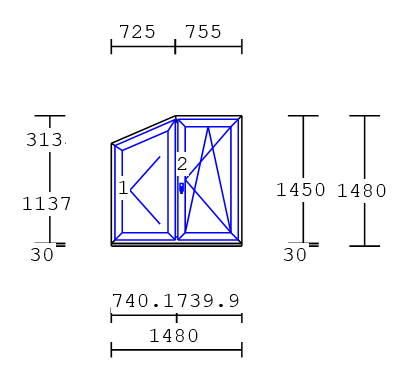 Síť - pravé křídlo (2x)2xKlička u šikmého je napravo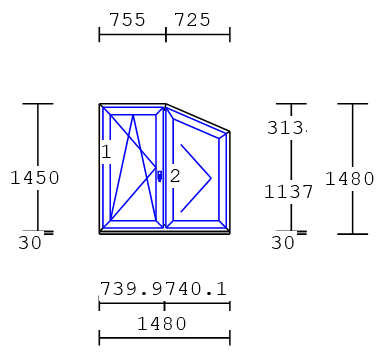 Síť - levé křídlo (2x)1x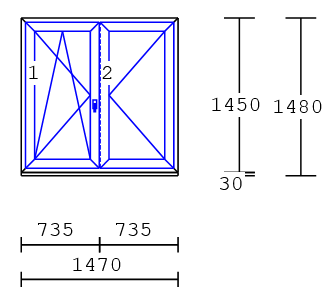 1x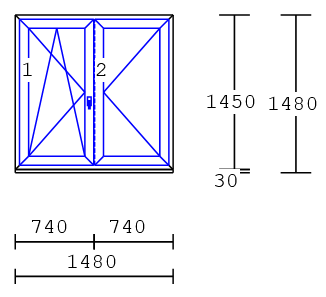 1x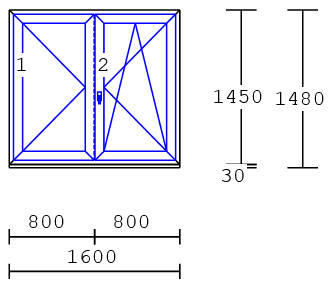 Síť - pravé křídlo1x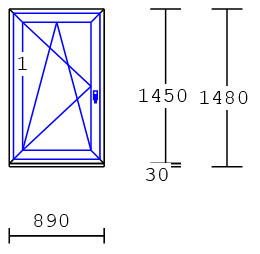 1x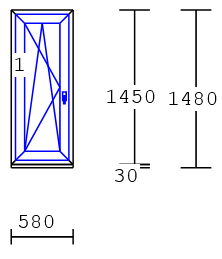 2xFrancouzská okna – mají dělící horizontální výztuž, tzn. celkem 8 žaluzií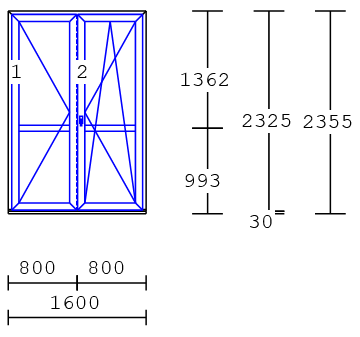 0x – pouze síť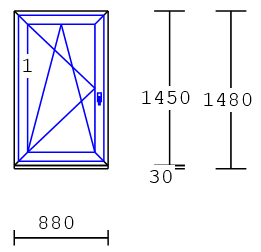 Síť0x – pouze síť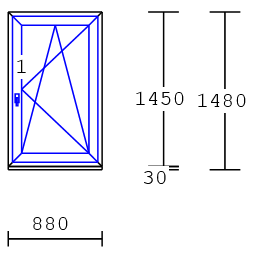 Síť